prof. dr hab. Grażyna Stachówna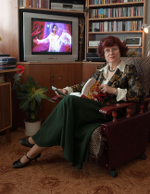 Prowadziła badania związane z historią filmu powszechnego oraz polskiego, interesuje się kulturą popularną. W ISzA wykładała historię filmu powszechnego, analizę dzieła filmowego, filmowe adaptacje dzieł literackich, prowadziła seminaria magisterskie i doktoranckie. Była opiekunką Studenckiego Koła Naukowego Filmoznawców. Od 1994 roku przyznawała „Małgosię”, prywatną nagrodę dla wyróżniających się studentów krakowskiego filmoznawstwa. Była członkinią Komitetu Nauk o Sztuce oraz Komitetu Nauk o Kulturze Polskiej Akademii Nauk. Wypromowała siedmiu doktorów. W 2010 roku otrzymała Medal Komisji Edukacji Narodowej. Trzykrotnie została wyróżniona przez Rektora Uniwersytetu Jagiellońskiego za działalność dydaktyczną (w 1989, 2016 i 2018 roku), a w roku akademickim 2019/20 otrzymała Nagrodę Pro Arte Docendi za wybitne osiągnięcia dydaktyczne. W 2021 roku ukaże się jej książka poświęcona twórczości Jana Jakuba Kolskiego (fot. Wojciech Smolak)Publikacje:  Książki:Roman Polański i jego filmy, Warszawa 1994.Roman Polański od A do Z, Kraków 2002.Niedole miłowania. Ideologia i perswazja w melodramatach filmowych, Kraków 2001.100 melodramatów, Kraków 2000.Władcy wyobraźni. Sławni bohaterowie filmowi, Kraków 2006.Redakcja:Autorzy kina europejskiego (z Joanną Wojnicką), Kraków 2003Autorzy kina polskiego (z Joanną Wojnicką), Kraków 2004Autorzy kina polskiego, t. 2 (z Bogusławem Zmudzińskim), Kraków 2007Autorzy kina polskiego, t. 3 (z Bogusław Zmudziński), Kraków 2007Nie tylko Bollywood (z Przemysławem Piekarskim), Kraków 2009Bollywood – prawdy i mity, „Studia Filmoznawcze", Wrocław 2011Od Ramajany do Slumdoga. Filmowe adaptacje literatury indyjskiej (z Tatianą Szurlej), Kraków 2015.Redakcja naukowa:Kinomitografia nowego milenium, red. Natalia Stysło, Jakub Przybyło, Wrocław 2013Eseje w tomach zbiorowych (od 2007 roku):Życie piosenkami pisane. Hollywoodzkie biografie Cole Portera, w: Biografistykafilmowa. Ekranowe interpretacje losów i faktów, red. Tadeusz Szczepański,Sylwia Kolos, Toruń 2007, s. 119 – 132.Henryk Kluba – mistrz filmowej ballady, w: Autorzy kina polskiego, red. GrażynaStachówna, Bogusław Zmudziński, Kraków 2007, t. 2, s. 129 – 155.Socjalistyczne romanse, czyli gorzko-słodkie losy melodramatu w PRL-u, w: Kinopolskie: reinterpretacje. Historia – ideologia – polityka, red. Konrad Klejsa,Ewelina Nurczyńska-Fidelska, Rabid, Kraków 2008, s. 353 – 364.Claude Sautet. Lino, Michel, Yves i inni, w: Autorzy kina europejskiego, tom 4,red. Alicja Helman, Andrzej Pitrus, Kraków 2008, s. 175 – 192.Curesy z miłością. „Obcy wśród nas" Sidneya Lumeta, w: Gefilte film. Wątkiżydowskie w kinie, red. Joanna Preizner, Kraków 2008, s.11 – 29.Ecce omo – reklama według Pedra Almodóvara, w: Nowa audiowizualność –nowy paradygmat kultury, red. Eugeniusz Wilk, Iwona Kolasińska-Pasterczyk,Kraków 2008, s. 355 – 362.Elon Langer liron – śpiew z szafy. „Daleko od okna" Jana Jakuba Kolskiegow: Gefilte film Ii. Wątki żydowskie w kinie, red. Joanna Preizner, Kraków2009, s. 141 – 157.Bengalska love story – „Dewdas" literacki i filmowy, w: Nie tylko Bollywood, red.Grażyna Stachówna, Przemysław Piekarski, Kraków 2009, s. 59 – 90.Trzy europejskie kinematografie narodowe la belle époque – Francja, WielkaBrytania, Włochy, w: Historia kina, tom 1, Kino nieme, red. Tadeusz Lubelski,Iwona Sowińska, Rafał Syska, Kraków 2009, s. 213 – 274.Ułan i dziewczyna (i koń), w: Kino polskie jako kino narodowe, red. TadeuszLubelski, Maciej Stroiński, Kraków 2009, s. 35 – 58.M. Night Shyamalan – „Uwierzyć, że to wszystko ma sens", w: Mistrzowie kinaamerykańskiego. Współczesność, red. Łukasz A. Plesnar, Rafał Syska, Kraków2010, s. 473 – 494.Persefona w podziemiach Palais Garnier, w: Persefona, czyli dwie strony rzeczywistości, red. Maria Cieśla-Korytowska, Małgorzata Sokalska, Kraków2010, s. 465 – 474.Adaptacje „Krwi na piasku" Vincente Blasca Ibáñeza: Toréador en garde! – Toreadorze, uważaj!, w: Od Cervantesa do Pereza-Reverte'a, red. Alicja Helman,Kamila Żyto, Warszawa 2011, s. 88 – 109.Sny o miłości i urodzie życia, czyli polskie filmowe komedie romantyczne, w:Polskie kino popularne, red. Piotr Zwierzchowski, Daria Mazur, Bydgoszcz2011, s. 94 – 107.Francja lat trzydziestych: kino jako barometr, w: Historia kina, tom 2, Kinoklasyczne, red. Tadeusz Lubelski, Iwona Sowińska, Rafał Syska, Kraków2011, s. 135 – 189.„Szkarłatna litera" – What meaning?, w: Adaptacje literatury amerykańskiej,red. Rafał Syska, Kraków 2011, s. 13 – 32.„Jane Eyre" Charlotte Brontë: dziesięć filmowych wersji romansu guwernantki ibigamisty, w: Od Jane Austen do Iana McEwana. Adaptacje literaturybrytyjskiej, red. Alicja Helman, Bartosz Kazana, Kino Rabid, Warszawa 2011,s. 62 – 95.„Drogi pośród nocy" Krzysztofa Zanussiego i inne filmowe romanse polsko-niemieckie, w: Polska i Niemcy. Filmowe granice i sąsiedztwa, red. KonradKlejsa, Wrocław 2012, s. 233 – 258.„Zapach kobiety": europejska i amerykańska recepta na filmową adaptację, w:Od Boccaccia do Tabucchiego. Adpatcje literatury włoskiej, red. ArturGałkowski, Anna Miller-Klejsa, Warszawa 2012, s. 266 – 289.W stalowych okowach konwenansu: „Effi Briest", w: Przestrzenieintermedialności. Adaptacje literatury niemieckojęzycznej, red. KalinaKupczyńska, Magdalena Saryusz-Wolska, Wrocław 2012, s. 86 – 109.Filmowe trudy Herkulesa, w: Prace Herkulesa – człowiek wobec wyzwań, prób iprzeciwności, red. Maria Cieśla-Korytowska, Olga Płaszczewska, Kraków2012, s. 581 – 596.Ptuszko w „Emalii", w: Pamięć kina, red. Andrzej Gwóźdź, Katowice 2013,s. 120 – 144.Filmowi Bracia Wybrzeża - "Kapitan Blood" Michaela Curtiza, w: Arcydziełaklasycznego kina amerykańskiego, red. Łukasz A. Plesnar, Rafał Syska,Kraków 2013, s. 107 - 125."Żelary" Kvêty Legátovej w reżyserii Ondreja Trojana - beskidzki melodramat, w:Hrabal i inni. Adaptacje czeskiej literatury, red. Ewa Ciszewska, EwelinaNurczyńska- Fidelska, Łódź 2013, s. 191 - 204.Bitwa pod Grunwaldem (1960) Aleksandra Forda na kinowym ekraniew: Conflikctus magnus apud Grunwald 1410. Między historią a tradycją. Materiały z międzynarodowej konferencji naukowej „Grunwald – Tannenberg – Žalgiris” zorganizowanej 20 – 24 września 2010 r. w Malborku i Krakowie, red. Krzysztof Ożóg, Janusz Trupinda, Malbork 2013, s. 363 – 375. Filmowa kariera jednego wiersza. „Miłość od pierwszego wejrzenia” Wisławy Szymborskiej po mandaryńsku, w: Od Mickiewicza do Masłowskiej. Adaptacje filmowe literatury polskiej, red. Tadeusz Lubelski, Kraków 2014, s. 402 – 411. Nie chcę tu być! – polska Wenecja piwniczna, w: Polsko-włoskie kontakty filmowe. Topika, koprodukcje, recepcja, red. Anna Miller-Klejsa, Monika Woźniak, Łódź 2014, s. 95 – 108.Śmiertelni bogowie z filmowego Olimpu, w: Olimp – ideał, doskonałość, absolut, red. Maria Cieśla-Korytowska, Iwona Puchalska, Kraków 2014, s. 505 -516. Dekalog cztery – list zza grobu, czyli pokusa kazirodcza, w: Kieślowski czyta Dekalog, red. ks. Marek Lis, o. Michał Legan, OSPPE, Opole 2014, s. 47 – 59.Archipelag martwego morza – „Trapez” (1984) Hieronima Przybyła, w: Polskie seriale telewizyjne, red. Piotr Zwierzchowski, Barbara Giza, John Bates, Karolina Kosińska, Bydgoszcz 2014, s. 103 – 112.  „Krystyna córka Lawransa” Liv Ullmann. Wianek i krzyż, w: Od Ibsena do Aho. Filmowe adaptacje literatury skandynawskiej, red. Tadeusz Szczepański, Gdańsk 2014, s. 297 – 311.Smutek chasydów. „Kadosz” (1999) Amosa Gitaia, w: Współczesne kino izraelskie, red. Joanna Preizner, Kraków-Budapeszt 2015, s. 211 – 227.Klasztorna lekcja. „Śmierć prowincjała” Krzysztofa Zanussiego, w: Cierpienie i nadzieja w twórczości filmowej Krzysztofa Zanussiego. Tom jubileuszowy w 75. rocznicę urodzin i 45. rocznicę debiutu, red. ks. Andrzej Baczyński, ks. Michał Drożdż, Michał Legan OSPPE, Kraków 2015, s. 113 – 123.Serializowanie Sherlocka Holmesa, w: Seriale z różnych stron, red. Arkadiusz Lewicki, Jacek Grębowiec, Wrocław 2015, s. 13 – 35.Effi i Hanna – kobiety pod presją („Opowieść o Effi Briest”), w: Kino Hanny Schyguli, red. Andrzej Gwóźdź, Wrocław 2015, s. 279 – 294.Na hanyate, czyli rumuńsko-bengalska opowieść o miłości. Majtreji Mircei Eliadego i Mircea Maitreyi Devi, w: Od Ramajany do Slumdoga. Filmowe adaptacje literatury indyjskiej, red. Grażyna Stachówna i Tatiana Szurlej, Kraków 2015, s. 127 – 139.Amerykańskie sztuki teatralne w hollywoodzkim kinie, w: 25 lat Ogólnopolskich Konferencji Filmoznawczych. Borki – Radziejowice 1991-2015, Łódź 2015, s. 41 – 60.  „Skóra, w której żyję” Pedra Almodóvara. Transmutacja powieści w filmową almodramę, w: Od de Laclosa do Collarda. Adaptacje literatury francuskiej, red. Alicja Helman, Patrycja Włodek, Gdańsk 2015, s. 235 – 245.Kino indyjskie, w: Historia kina, tom 3 : Kino epoki nowofalowej, red. Tadeusz Lubelski, Iwona Sowińska, Rafał Syska, Kraków 2015, s. 1223 – 1256.Artykuły w czasopismach (m.in.):W stylu punk. Pedro Almodóvar – wstęp do kariery,„Dialog" 2007, nr 2, s. 138 – 155.Małżeństwo z rozsądku na chińskim tle: „Malowany welon", „Studia Filmoznawcze" 2008, nr 29, s. 73 – 88.Casablanca, „Kino" 2009, nr 9, s. 63 – 67.„Czymże jest życie bez marzeń?" – filmowa twórczość Sanjaya Leeli Bhansaliego, „Studia Filmoznawcze" 2011, nr 32, s. 35 – 46.Uroki kinofilii. „Zagraj to jeszcze raz, Sam", „Opcje" 2011, nr 1 - 2, s. 46 – 51.Listy Cyrana, chustka Desdemony i róża upiora opery, „Kwartalnik Filmowy" 2011, nr 74, s. 153 – 164.Hetman i carówna – polsko-rosyjskie romanse w cieniu wielkiej polityki. „Rok 1612" Władimira Chotinienki, „Historyka. Studia metodologiczne", tom XLI,Warszawa 2011, s. 73 – 82.To elementarne, mój drogi Watsonie!, „Kino" 2013, nr 7-8, s. 36 – 39.Alberto Iglesias – nadworny kompozytor don Pedra, "EKRANy" 2013, nr 5, s. 11 – 13.Kinowi Proteusze. Ciało jako narzędzie i środek artystyczny, „Kwartalnik Filmowy” 2013, nr 83 – 84, s. 117 – 127.Plecy Emila Janningsa „EKRANy” 2015, nr 2, s. 68 – 69.Początek formularzaDół formularza